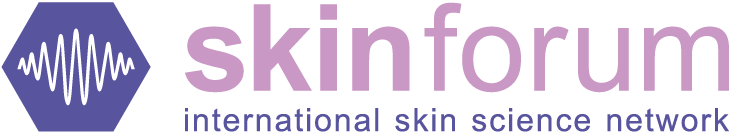 www.skin-forum.org19th Annual Meeting of Skin Forum Date:	Tuesday June 25th and Wednesday June 26th, 2024 Venue:			UCL School of PharmacyPLENARY SPEAKERProfessor Kateřina Vávrová, Charles University, Czech RepublicFormation of the skin lipid barrierTHE SKIN BARRIER: METHODS AND MODELSDr. Paulo Andrino, T&R Biofab, South Korea The use of the 3D bioprinting technology in the development of specialized in vitro models INNOVATION IN TOPICAL FORMULATION – INDUSTRIAL PERSPECTIVE	Dr Leandro Santos, Incyte, USA Points to consider during lead generation, optimization, and selection in topical dermatologyDr Michael Herbig, RaDes GmbH, GermanyDesign of Dermal Formulations: a Matter of Art – or Artificial Intelligence?INNOVATION IN TOPICAL FORMULATION ACADEMIC PERSPECTIVEProfessor Ivana Pantelić, University of Belgrade, SerbiaTRANSDERMAL DELIVERYDr. Julia Lodder-Gadaczek, LTS Lohmann Therapie-Systeme AG, DE  BIOPHYSICAL METHODS – PROBING SKIN AT THE MOLECULAR LEVELProfessor Christian Janfelt, University of Copenhagen, Denmark    Mass spectrometry imaging in studies of drug delivery and cancer in skinProfessor Dominique Lunter, University of Tuebingen, GermanyBioequivalence of topical products - a Raman spectroscopic studyREGULATORY UPDATE   Professor Guoping Lian, University of Surrey, UnileverBioequivalence of topical formulations Dr. Valentine Ibekwe, MHRA, UK Quality aspects for topical formulation applicationsDERMATOLOGY / MOLECULAR SKINCAREProfessor Joachim Fluhr, Charité - Universitätsmedizin Berlin